ПРАЙСТ-ЛИСТ НА ОПТОВЫЕ ПОСТАВКИ ЦЕМЕНТАПри заказе 1000 тонн и более, цена обговаривается индивидуально.Доставка цемента производится на железнодорожную станцию указанную потребителем в заявке, железнодорожными вагонами (Хоппер-цементовозы, крытые вагоны) Новосибирской, Омской, Томской, Иркутской областей и Красноярского края. Всегда готовы к конструктивному диалогу!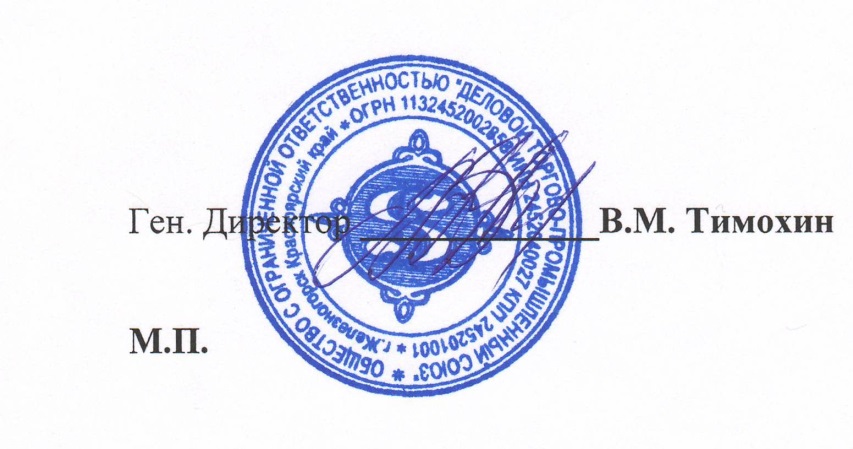 МаркаВид упаковкиЦена с НДС 18% рублей/тоннаЦена с НДС 18% рублей/тоннаЦена с НДС 18% рублей/тоннаЦена с НДС 18% рублей/тоннаЦена с НДС 18% рублей/тоннаКрасноярскийкрайНовосибирская областьОмская областьТомская областьИркутскаяобластьПЦ 400 Д-0Навалом40994079408940994500ПЦ 400 Д-20Навалом40494029403940494420ПЦ 500 Д-0Навалом41494129413941494700ШПЦНавалом39993979398939994499ПЦ 400 Д-20Тара (50кг)43504000410041504615ПЦ 500 Д-0Тара (50кг)45504200430043504815